Profesionālo kvalifikāciju apliecinošā dokumenta sērija ____________ Nr._____________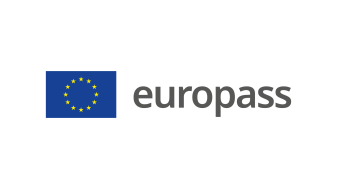 Pielikums profesionālo kvalifikāciju apliecinošam dokumentam(*) Latvija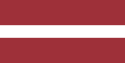 1. Profesionālo kvalifikāciju apliecinošā dokumenta nosaukums(1)  Diploms par profesionālo vidējo izglītību  Profesionālās kvalifikācijas apliecībaProfesionālā kvalifikācija: Apģērbu dizainera asistents(1) oriģinālvalodā2. Profesionālo kvalifikāciju apliecinošā dokumenta nosaukuma tulkojums(2)  A diploma of vocational secondary education  A vocational qualification certificateVocational qualification: (2) Ja nepieciešams. Šim tulkojumam nav juridiska statusa.3. Kompetenču raksturojumsApģērbu dizainera asistents ir specializācija profesijai Produktu dizainera asistents, kas izpilda daļu no apģērbu dizainera pienākumiem: apzina lietotāja vajadzības, veic analogu, materiālu un tehnisko risinājumu izpēti; skicē, izgatavo un testē maketus, sagatavo tehnisko projektu, piedalās apģērbu dizaina projekta izstrādē un īstenošanā – funkcionālu un ilgtspējīgu produktu izgatavošanā un rezultātu prezentēšanā.3.1. Apguvis produktu dizainera asistenta kompetences šādu profesionālo pienākumu veikšanai:‒ dizaina projekta idejas apzināšana;‒ esošo un līdzīgo dizaina produktu izpēte atbilstoši risināmajam uzdevumam;‒ dizaina projekta idejas izstrāde;‒ dizaina projekta realizācijas iespēju apzināšana individuāli un komandā;‒ dizaina projekta izstrāde un īstenošana;‒ dizaina produkta prezentēšana;‒ autoruzraudzība – autortiesību, rūpnieciskā īpašuma tiesību un rūpnieciskā pirmparauga izstrādes un ražošanas kvalitātes uzraudzība;‒ profesionālās darbības pamatprincipu, darba un vides aizsardzības prasību īstenošana.3.2. Apguvis apģērbu dizainera asistenta papildus kompetences šādu profesionālo pienākumu un uzdevumu veikšanai:3.2.1. Apģērbu dizaina produkta idejas apzināšana:‒ sekot līdzi piedāvājumam, pasūtījuma un iepirkuma tirgum apģērbu dizaina nozarē;‒ prezentēt savu apģērbu dizaina nozares pakalpojumu klāstu;‒ apzināt darba uzdevumu;‒ izpētīt modes aktualitātes saistībā ar darba uzdevumu;‒ izpētīt apģērbu izgatavošanas materiālu piedāvājumu saistībā ar darba uzdevumu;‒ strādāt modes kalendāra ietvaros, ievērojot ilgtspējības principus.3.2.2. Apģērbu dizaina projekta idejas izstrāde:‒ piedalīties sākotnējo ideju (2D skiču) izstrādes procesā;‒ piedalīties sākotnējo ideju (3D maketu) izstrādē un analīzē;‒ izstrādāt apģērba dizaina projekta vizuālo kopskatu;‒ izvērtēt apģērbu dizaina produkta izstrādei nepieciešamo materiālu tehnoloģiskās īpašības un pieejamās apģērbu izgatavošanas tehnoloģijas;‒ izstrādāt apģērba konstrukciju atbilstoši izvēlētajiem materiāliem, ražošanas tehnoloģijām, lietotāja vajadzībām.3.2.3. Apģērbu dizaina projekta izstrāde un īstenošana:‒ izstrādāt pirmparaugu, ievērojot estētiskās un funkcionālās īpašības;‒ testēt pirmparaugu lietošanas vidē;‒ veikt izmaiņas/korekcijas pirmparaugam;‒ izvēlēties ražotāju atbilstoši apģērbu dizaina produkta ražošanas iespējām;‒ individuāli vai komandā izstrādāt apģērba/apģērba kolekcijas tehnisko projektu;‒ prezentēt apģērbu dizaina produktu;‒ apkopot un analizēt apģērbu dizaina produkta izstrādes procesā iegūto pieredzi.Papildu kompetences:‒ <<Aizpilda izglītības iestāde>>;‒ ...;‒ ...;‒ ...4. Nodarbinātības iespējas atbilstoši profesionālajai kvalifikācijai(3)Strādāt dizaina birojos un darbnīcās, kā arī radošo industriju uzņēmumos, kas sniedz dizaina pakalpojumus.(3) Ja iespējams5. Profesionālo kvalifikāciju apliecinošā dokumenta raksturojums5. Profesionālo kvalifikāciju apliecinošā dokumenta raksturojumsProfesionālo kvalifikāciju apliecinošo dokumentu izsniegušās iestādes nosaukums un statussValsts iestāde, kas nodrošina profesionālo kvalifikāciju apliecinošā dokumenta atzīšanu<<Dokumenta izsniedzēja pilns nosaukums, adrese, tālruņa Nr., tīmekļa vietnes adrese; elektroniskā pasta adrese. Izsniedzēja juridiskais statuss>>Latvijas Republikas Izglītības un zinātnes ministrija, tīmekļa vietne: www.izm.gov.lvProfesionālo kvalifikāciju apliecinošā dokumenta līmenis(valsts vai starptautisks)Vērtējumu skala/Vērtējums, kas apliecina prasību izpildiValsts atzīts dokuments, atbilst ceturtajam Latvijas kvalifikāciju ietvarstruktūras līmenim (4. LKI) un ceturtajam Eiropas kvalifikāciju ietvarstruktūras līmenim (4. EKI).Profesionālās kvalifikācijas eksāmenā saņemtais vērtējums ne zemāk par "viduvēji – 5"(vērtēšanā izmanto 10 ballu vērtējuma skalu).Pieejamība nākamajam izglītības līmenimStarptautiskie līgumi vai vienošanāsDiploms par profesionālo vidējo izglītību dod iespēju turpināt izglītību 5. LKI/5. EKI vai 6. LKI/6. EKI līmenī.<<Ja attiecināms. Aizpilda izglītības iestāde, gadījumā, ja noslēgtie starptautiskie līgumi vai vienošanās paredz papildu sertifikātu izsniegšanu. Ja nav attiecināms, komentāru dzēst>Juridiskais pamatsJuridiskais pamatsProfesionālās izglītības likums (6. pants).Profesionālās izglītības likums (6. pants).6. Profesionālo kvalifikāciju apliecinošā dokumenta iegūšanas veids6. Profesionālo kvalifikāciju apliecinošā dokumenta iegūšanas veids6. Profesionālo kvalifikāciju apliecinošā dokumenta iegūšanas veids6. Profesionālo kvalifikāciju apliecinošā dokumenta iegūšanas veids  Formālā izglītība:  Klātiene  Klātiene (darba vidē balstītas mācības)  Neklātiene  Formālā izglītība:  Klātiene  Klātiene (darba vidē balstītas mācības)  Neklātiene  Ārpus formālās izglītības sistēmas apgūtā izglītība  Ārpus formālās izglītības sistēmas apgūtā izglītībaKopējais mācību ilgums** (stundas/gadi) _______________Kopējais mācību ilgums** (stundas/gadi) _______________Kopējais mācību ilgums** (stundas/gadi) _______________Kopējais mācību ilgums** (stundas/gadi) _______________A: Iegūtās profesionālās izglītības aprakstsB: Procentos no visas (100%) programmas B: Procentos no visas (100%) programmas C: Ilgums (stundas/nedēļas)Izglītības programmas daļa, kas apgūta izglītības iestādē<<Ieraksta izglītības programmas apjomu (%), kas apgūts izglītības iestādes mācību telpās>><<Ieraksta izglītības programmas apjomu (%), kas apgūts izglītības iestādes mācību telpās>><<Ieraksta izglītības programmas apjomu (stundās vai mācību nedēļās), kas apgūts izglītības iestādes mācību telpās>>Izglītības programmas daļa, kas apgūta praksē darba vietā, t.sk. darba vidē balstītās mācībās<<Ieraksta izglītības programmas apjomu (%), kas apgūts ārpus izglītības iestādes mācību telpām,t.i. praktiskās mācības uzņēmumā/-os, mācību praksē darba vietā, darba vidē balstītas mācības>><<Ieraksta izglītības programmas apjomu (%), kas apgūts ārpus izglītības iestādes mācību telpām,t.i. praktiskās mācības uzņēmumā/-os, mācību praksē darba vietā, darba vidē balstītas mācības>><<Ieraksta izglītības programmas apjomu (stundās vai mācību nedēļās), kas apgūts ārpus izglītības iestādes mācību telpām, t.i. praktiskās mācības uzņēmumā/-os, mācību praksē darba vietā, darba vidē balstītas>>** Attiecināms uz formālajā ceļā iegūto izglītību.Papildu informācija pieejama:www.izm.gov.lvhttps://registri.visc.gov.lv/profizglitiba/nks_stand_saraksts_mk_not_626.shtmlNacionālais informācijas centrs:Latvijas Nacionālais Europass centrs, http://www.europass.lv/** Attiecināms uz formālajā ceļā iegūto izglītību.Papildu informācija pieejama:www.izm.gov.lvhttps://registri.visc.gov.lv/profizglitiba/nks_stand_saraksts_mk_not_626.shtmlNacionālais informācijas centrs:Latvijas Nacionālais Europass centrs, http://www.europass.lv/** Attiecināms uz formālajā ceļā iegūto izglītību.Papildu informācija pieejama:www.izm.gov.lvhttps://registri.visc.gov.lv/profizglitiba/nks_stand_saraksts_mk_not_626.shtmlNacionālais informācijas centrs:Latvijas Nacionālais Europass centrs, http://www.europass.lv/** Attiecināms uz formālajā ceļā iegūto izglītību.Papildu informācija pieejama:www.izm.gov.lvhttps://registri.visc.gov.lv/profizglitiba/nks_stand_saraksts_mk_not_626.shtmlNacionālais informācijas centrs:Latvijas Nacionālais Europass centrs, http://www.europass.lv/